художественно-эстетического направления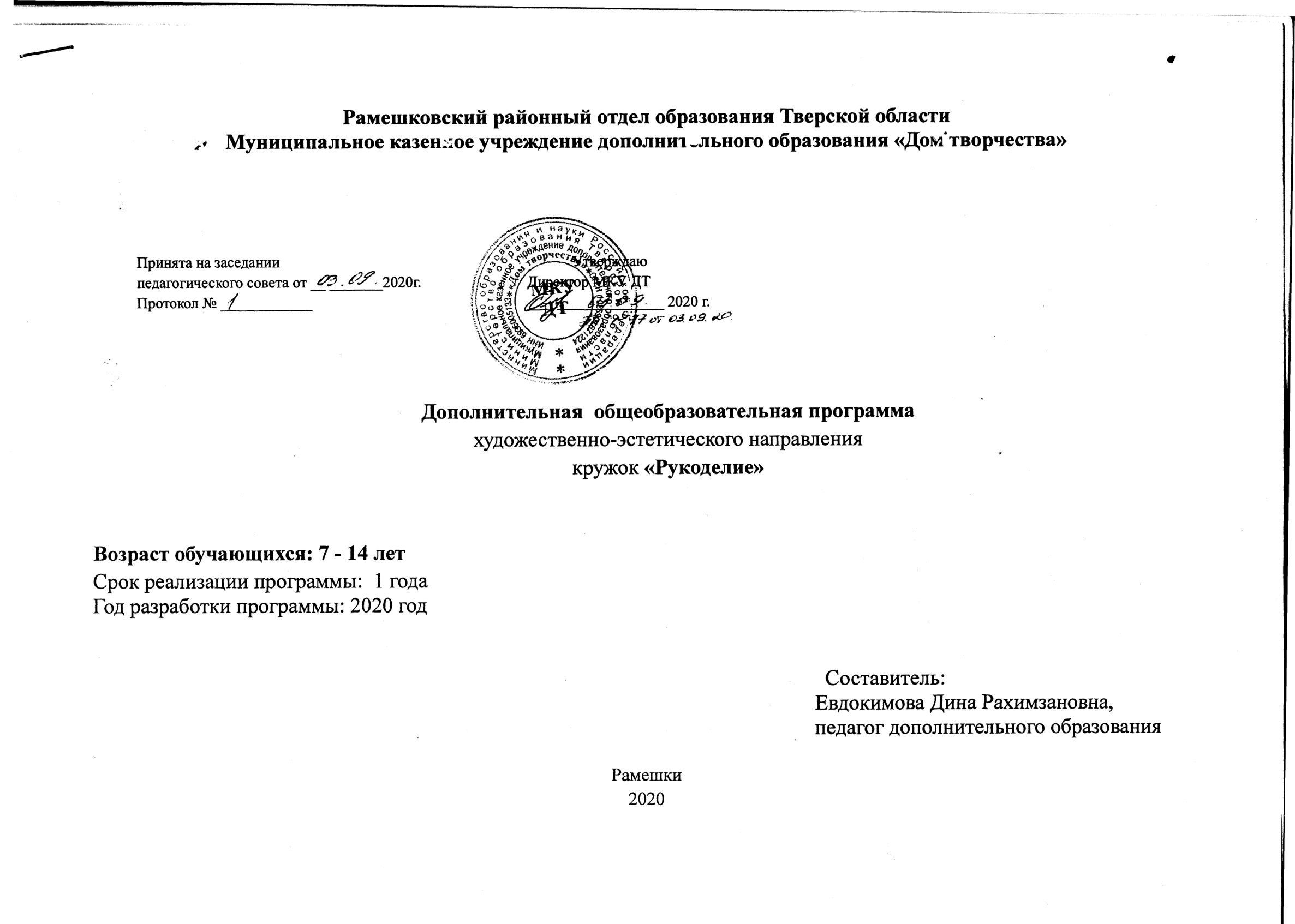 кружок «Рукоделие»Возраст обучающихся: 7 - 14 лет   Срок реализации программы:  1 года  Год разработки программы: 2020 год                                                                                            Составитель:                                                                                                                          Евдокимова Дина Рахимзановна,                                                                                                                                   педагог дополнительного образованияРамешки2020                                                    Пояснительная записка          Шитьё из лоскутков – это народное прикладное искусство, имеющее многовековую историю и богатые традиции. Не случайно у разных народов в разные времена мы встречаем изделия, ставшие истинными произведениями искусства. Как художественная работа шитьё из лоскутков по сути своей очень близко к древнему искусству мозаики. Но если мозаичное панно представляет собой элемент украшения и выполняет сугубо декоративную функцию, то изделия из лоскутков приносят вместе с тем и конкретную пользу, делают наш дом не только краше, но и удобнее, уютнее. Курс направлен на возрождение и распространение народных промыслов, национальных традиций русского народа. Изучение курса способствует развитию основ графической грамотности, образного и пространственного воображения, формирует навыки работы с чертежными инструментами и приспособлениями. Обучение по данной программе ориентировано на выполнение изделий для украшения интерьера, быта, одежды. Основное содержание программы составляют практические работы, остальное время отводится на изучение теоретического материала. Основными в работе становятся словесные методы: беседа, описание, напоминание, направленные на обучение детей анализу, поиску, умению рассуждать, находить причины удачных и неудачных решений. Цель программы: овладение теоретическими знаниями и практическими навыками работы с тканью, направленными на воспитание художественно-эстетического вкуса;развивать творческие способности посредством формирования их познавательных интересов, способствовать стремлению своим трудом создавать вокруг себя красоту.Задачи:осуществлять эмоционально-эстетическое воспитание у детей, развивать эмоциональный отклик на красоту;формировать интерес к декоративно-прикладному творчеству;формировать навыки работы с тканью;формировать чувство самоконтроля;развивать творческое воображение, художественный вкус;воспитание трудолюбия, уважения к мастерству, аккуратности, бережливости, творческого подхода и самостоятельности, ответственности за результаты своего труда; развивать активную деятельность.Для достижения поставленных целей и задач будет способствовать следующие условия:Максимальная связь в процессе обучения теории с практикой. Изложение материала по теме ведется от конкретных примеров работ мастеров к построению теоретических обобщений и заключений. Это придает конкретность и весомость излагаемым теоретическим материалам, обеспечивает лучшее понимание и усвоение, учит ребенка эмоционально и осмысленно воспринимать произведения искусства, прививает навыки искусствоведческой работы.Каждый блок учебного материала имеет систему заданий, выполнение которых призвано обеспечить более глубокое, прочувствованно усваивать полученные знания, предоставляет возможность реализовать их в индивидуальной самостоятельной работе.Углубление изучения учебного материала за счет включения в круг изучаемых явлений произведений искусства местного (краеведческого) характера.На практических занятиях обучающиеся приобретают навыки технологии обработки лоскутков ткани, подбору по цвету и составлению оригинальных композиций. При проведении практических занятий с педагогом обсуждаются различные варианты выполнения заданий по образцу и замыслу, составлению эскизов, поузловой обработке, пошиве изделия.Программа кружка рассчитана на обучающихся в возрасте 7-14 лет.      Рабочая программа кружка составлена из расчета 6 часов в неделю, 216 часов в год. Содержание программыТема 1. Вводное занятие.Беседа. История развития лоскутной техники. Ассортимент изделий. Цели и задачи обучения в объединении.Правила безопасности труда. Технология изготовления изделий из лоскутков.Практическая работа: определение вида ткани, определение лицевой и изнаночной стороны ткани, определение направления долевой нити на ткани. Тема 2.  Основы лоскутной техники.Рабочее место, его организация. Инструменты, материалы, приспособления и оборудование для обучения в технике лоскутного шитья.Гармоничное сочетание тканей по фактуре, цвету. Цветовое решение изделий. Использование прокладочных материалов.Ручные и машинные швы, используемые в технике лоскутного шитья. Правила безопасности труда.Эскиз, его разновидности, назначение, способы и правила выполнения.Понятие о чертеже, схеме, их различия. Размеры, правила измерения.Шаблон. Применение шаблонов, готовых выкроек. Подготовка материалов к работе. Использование шаблонов для раскроя элементов орнамента.Практические работы:Подбор тканей по фактуре и цвету. Изучение свойств прокладочных материалов, применяемых в технике лоскутного шитья. Выполнение образцов ручных, машинных швов, используемых в лоскутном шитье.Выполнение эскиза. Выполнение чертежа. Изготовление шаблонов из картона или плотной бумаги.Изготовление изделия в технике лоскутного шитья (мозаика из полос).Тема 3.Техника лоскутного шитьяЛоскутная мозаика. Виды лоскутного шитья. Правила безопасности труда. Базовые формы, применяемые в технике лоскутного шитья. Инструктаж по технике безопасности при работе с колющими и режущими предметами. Шитьё из полос. Правила сборки образца по схеме «Ёлочка», «Колодец». Выполнение эскиза, чертежа изделия в технике лоскутного шитья по схеме «Ёлочка», «Колодец». Выполнение элементов узора. Правила безопасности труда. Инструктаж по технике безопасности при работе с колющими и режущими предметами. Шитьё из квадратов. Правила сборки образца по схеме «Шахматка». Выполнение эскиза, чертежа изделия в технике лоскутного шитья по схеме «Шахматка». Инструктаж по технике безопасности при работе с колющими и режущими предметами. Шитьё из прямоугольных треугольников. Правила сборки образца по схеме «Мельница», «Звезда».Изготовление варежки-прихватки. Порядок и варианты выполнения элементов варежки. Изготовление шаблона-выкройки. Просмотр фотографий, раскрой варежки. Инструктаж по технике безопасности при работе с колющими и режущими предметами. Смётывание деталей кроя с утеплителем.Стачивание деталей кроя. Определение качества готового изделия. Окончательная обработка варежки-прихватки. Влажно-тепловая обработка. Фестоны, их виды. Правила изготовления, закрепления фестонов по краю детали. Техника укладывания прямых фестонов по ярусам к центру и от центра изделия.Отделочные материалы в лоскутной технике. Выстёгивание, правила выполнения. Выполнение элементов узора.Выполнение эскиза, чертежа изделия в технике лоскутного шитья с использованием треугольных, квадратных фестонов. Закрепление фестонов по краю детали. Укладывание прямых фестонов по ярусам к центру и от центра изделия, их закрепление. Применение выстёгивания в лоскутных изделиях. Изготовление изделий. Отделка готового изделия.Тема 4. Технология изготовления изделия в технике лоскутного шитьяИзготовление настенного панно с аппликацией. Аппликация из ткани. Изготовление шаблонов.Подбор тканей по цвету. Раскрой ткани. Составление композиции из элементов.Соединение частей композиции с основой. Обрамление композиции натюрморта. Отделочные работы. Выполнение эскиза, чертежа изделия. Изготовление шаблонов, подбор тканей по цвету и фактуре. Раскрой. Технология соединения деталей лоскутной мозаики между собой. Окончательная отделка и оформление изделия. Требования к качеству изделия. Правила безопасности труда. Изготовление коврика. Аппликация из ткани. Изготовление шаблонов.Подбор тканей по цвету. Раскрой ткани. Составление композиции из элементов. Соединение частей композиции с основой. Обрамление композиции натюрморта. Отделочные работы. Выполнение эскиза, чертежа коврика. Изготовление шаблонов, подбор тканей по цвету и фактуре. Раскрой. Технология соединения деталей лоскутной мозаики между собой. Окончательная отделка и оформление изделия. Требования к качеству изделия. Правила безопасности труда. Изготовление подставки под горячее. Аппликация из ткани. Изготовление шаблонов. Подбор тканей по цвету. Раскрой ткани. Составление композиции из элементов. Соединение частей композиции с основой. Обрамление композиции натюрморта. Отделочные работы. Выполнение эскиза, чертежа коврика. Изготовление шаблонов, подбор тканей по цвету и фактуре. Раскрой. Технология соединения деталей лоскутной мозаики между собой. Окончательная отделка и оформление изделия. Требования к качеству изделия. Правила безопасности труда. Выполнение эскиза, чертежа коврика. Изготовление шаблонов, подбор тканей по цвету и фактуре. Раскрой. Технология соединения деталей лоскутной мозаики между собой. Окончательная отделка и оформление изделия. Требования к качеству изделия. Правила безопасности труда. Грелка на чайник .Порядок и варианты выполнения элементов грелки. Просмотр фотографий, составление эскизов, изготовление шаблонов.  Раскрой элементов, смётывание деталей кроя с утеплителем. Стачивание деталей кроя. Определение качества готового изделия. Окончательная обработка грелки, влажно-тепловая обработка. Машинная стежка. Стеганные лоскутные изделия .Изготовление прихватки с применением стежки.Тема 5. Дизайн интерьера. Изготовление изделий домашнего интерьера. Диванная подушка. Одеяло. Порядок и варианты выполнения элементов изделия. Составление эскизов, изготовление шаблонов.  Раскрой элементов, смётывание деталей кроя с утеплителем и без утеплителя. Стачивание деталей кроя. Определение качества готового изделия. Тема 6. Обработка изделий. Обработка углов изделия. Обработка: квадрата из толстой ткани способом «конверт», квадрата из тонкой ткани подкладочной тканью.Оборки. Раскрой изделия.Прокладывание стежков для сборки, пришивание сборки к краю. Изготовление изделия украшенного оборки из ленты. Рюши. Изготовление изделия украшенного рюшей «две оборки». Украшенного тесьмой «змейкой» тесьмой из ленты шириной 2-3 см.Рюши. Виды рюш. Рюши «две оброки». Рюши «змейки». Петли. Выполнение изделия с петлями (панно). Тема 7. Детская мода.Применение лоскутной техники в детской одежде. Изготовление изделий по выбору.Тема 8. Из старого - новое.  Новые современные вещи из старых вещей. Тема 9. Пэчворк.  Изготовление подушки в технике пэчворк.Тема 10.Техника пицца. Изготовление  изделий по выбору обучающихся в технике пицца.Тема 11. Автопортрет из лоскутков. Изготовление автопортрета из лоскутков ткани по  фотографии.Тема 12. Итоговое занятие. Подготовка экспонатов для итоговой выставки. Подведение итогов работы за учебный год.Учебно-тематический план
                   Итого:                                                                216	          52	            164Календарно-тематическое планированиеРесурсное обеспечение программы: Материально-технические: Ручные иглы, наперсток, нитки, ножницы, картон для шаблонов и выкроек, машинка швейная. Наглядные средства обучения:  журналы с изображением изделий из лоскутков, эскизы, образцы ручных и машинных швов, таблицы,готовые поделки в технике аппликации, «квилта», «пэчворка», «квилтинга», материалы сети Интернет .Прогнозируемые результаты:-овладение учащимися знаний об используемых приспособлениях и инструментах, о подборе ткани по цвету и фактуре;-овладение детьми умений и навыков правильного выполнения изделия, соблюдая алгоритм работы и технику безопасной работы;-сформировать устойчивый интерес детей к декоративно-прикладному искусству, шитью;-повысить активность участия детей в творческих конкурсах, выставках, научно-практических конференциях;-рост самостоятельности учащихся в приобретении новых знаний и умений.Литература для учителя:1.Муханова И.Ю. Лоскутная живопись.- М.: Олма-Пресс образование. 2005.2.Джоанна Вали Берти. Лоскутное шитье. От простого к сложному.- М.: Эксмо. 2008г.3.Ксения Митителло. Чудо - аппликация. - М.: Эксмо. 2006г.4.Шарлотт Герлингс. Пэчворк. Пошаговые мастер-классы для начинающих/ Шарлотт Герлингс. – М.: Эксмо, 2013. –     48 с.: ил.5.Волшебные узоры из лоскутков. Стежка. Традиции и современные техники.- Burda, 2007г.6.Аппликация из ткани. Золотая коллекция идей. - М.: Аст - Пресс книга. 2004г.7.Лариса Денисова. Изысканный лоскут. Техника. Приемы. Изделия. Энциклопедия.- М.: Аст- пресс книга. 2001.8.Рики Тимс. Дизайн из полос в квилте. Серия «Секреты мастерства».- М.: Ниола- Пресс. 2007.9.Дейл Флеминг. Мотивы круга в квилте. Серия «Секреты мастерства».- М.: Ниола- Пресс. 2007.10.Джен Кренц. Мотивы ромбов в квилте. Серия» Секреты мастерства».- М.: Ниола- Пресс. 2007.11.Грин М.Э. Шитьё из лоскутков: Кн. Для учащихся. – М.: Просвещение, 1981.12.М.В.Максимова, М.А.Кузьмина. Лоскутки.- М.:Эксмо.2003.13.Хайни М. Как научиться шить. Пер. М. Авдониной. – М.: Эксмо, 2005.14.Журнал «Мастерская на дому» № 1 - 12, 2006 г.; 2007г.15.Максимова М., Кузьмина М., Кузьмина Н. Мозаика лоскутных узоров.- М.: Эксмо, 2006.№п/пТема занятийКоличество часовТеорияПрактика1Вводное занятие.3212Основы лоскутной техники. 245163Техника лоскутного шитья.4212304Технология изготовления изделия в технике лоскутного шитья.6012485Дизайн интерьера. Забавные уголки (диванная  подушки, одеяло). 12486Обработка изделий215167Детская мода.122108Из старого - новое.  122109Пэчворк.  1221010Техника пицца.61511Автопортрет из лоскутков.92712Итоговое  занятие. 330№п/пФормызанятийКол-вочасовТема занятийМестопроведенияФормаконтроляПланВт. пт.Факт1урок3Вводное занятие. Беседа. История развития лоскутной техники. Ассортимент изделий.Цели и задачи обучения.Правила безопасности труда.Технология изготовления изделий из лоскутков.Практическая работа: определение вида ткани, определение лицевой и изнаночной стороны ткани, определение направления долевой нити на ткани. МКУ ДТОпрос. Практическая работа.08.09.20202урок3Основы лоскутной техникиРабочее место, его организация. Инструменты, материалы, приспособления и оборудование для обучения в технике лоскутного шитья.Гармоничное сочетание тканей по фактуре, цвету. Цветовое решение изделий. Использование прокладочных материалов.МКУ  ДТОпрос. Наблюдение.Практическая работа.11.09.20203урок3Основы лоскутной техникиРучные швы, используемые в технике лоскутного шитья. Правила безопасности труда.МКУ ДТОпрос. Наблюдение.Практическая работа.15.09.20204урок3Основы лоскутной техникиШвейная машина. Устройство. Заправка нижней и верхней нити.Машинные швы.МКУ ДТОпрос. Наблюдение.Практическая работа.18.09.20205урок3Основы лоскутной техникиЭскиз, его разновидности, назначение, способы и правила выполнения. Выполнение образцов ручных, машинных швов, используемых в лоскутном шитье.МКУ ДТОпрос. Наблюдение.Практическая работа.22.09.20206-7урок6Основы лоскутной техникиПонятие о чертеже, схеме, их различия. Размеры, правила измерения.Шаблон. Применение шаблонов, готовых выкроек. Подготовка материалов к работе. Использование шаблонов для раскроя элементов орнамента. Выполнение эскиза. Выполнение чертежа. Изготовление шаблонов из картона или плотной бумаги.Шитье по шаблону изделий для кукол.МКУ ДТОпрос. Наблюдение.Практическая работа.25.09.202029.09.20208-9урок6Основы лоскутной техники. Обработка изделий. Обработка срезов изделия. Обработка срезов изделия не только косыми полосками, но и скроенными по поперечной нити также готовой тесьмой руликом  кантом или бейкой. Раскрой полосок из «косынки», экономичный раскрой полосок, сметывание и стачивание косых полосок.МКУ ДТОпрос. Наблюдение.Практическая работа.02.10.202006.10.202010-12урок9Техника лоскутного шитьяПравила безопасности труда. Лоскутная мозаика. Виды лоскутного шитья. Базовые формы, применяемые в технике лоскутного шитья. Шитьё из полос. Правила сборки образца по схеме «Ёлочка», «Колодец». Выполнение эскиза, чертежа изделия в технике лоскутного шитья по схеме «Ёлочка», «Колодец». Выполнение элементов узора. Изготовление прихваток.МКУ ДТОпрос. Наблюдение.Практическая работа.09.10.202013.10.202016.10.202013-14урок6Техника лоскутного шитьяИнструктаж по технике безопасности при работе с колющими и режущими предметами. Шитьё из квадратов. Правила сборки образца по схеме «Шахматка». Выполнение эскиза, чертежа изделия в технике лоскутного шитья по схеме «Шахматка». Подушка-игрушка.МКУ ДТОпрос. Наблюдение.Практическая работа.20.10.202023.10.202015-16урок6Техника лоскутного шитьяИнструктаж по технике безопасности при работе с колющими и режущими предметами. Шитьё из прямоугольных треугольников. Правила сборки образца по схеме «Мельница», «Звезда».Изготовление варежки-прихватки.Порядок и варианты выполнения элементов варежки. Изготовление шаблона-выкройки. Просмотр фотографий, раскрой варежки. Орнамент. Составление орнамента из лоскутков . МКУ ДТОпрос. Наблюдение.Практическая работа.27.10.202030.10.202017-18урок6Техника лоскутного шитьяИнструктаж по технике безопасности при работе с колющими и режущими предметами. Смётывание деталей кроя с утеплителем. Стачивание деталей кроя. Составление орнамента из лоскутков .МКУ ДТОпрос. Наблюдение.Практическая работа.03.11.202006.11.202019-20урок6Техника лоскутного шитья Определение качества готового изделия. Окончательная обработка варежки-прихватки. Влажно-тепловая обработка. Составление орнамента из лоскутков .Опрос. Наблюдение.Практическая работа.10.11.202013.11.202021-23урок9Техника лоскутного шитьяФестоны, их виды. Правила изготовления, закрепления фестонов по краю детали. Техника укладывания прямых фестонов по ярусам к центру и от центра изделия.Отделочные материалы в лоскутной технике. Выстёгивание, правила выполнения. Выполнение элементов узора.Выполнение эскиза, чертежа изделия в технике лоскутного шитья с использованием треугольных, квадратных фестонов. Закрепление фестонов по краю детали. Укладывание прямых фестонов по ярусам к центру и от центра изделия, их закрепление. Применение выстёгивания в лоскутных изделиях. Изготовление изделия. Отделка готового изделия.МКУ ДТОпрос. Наблюдение.Практическая работа.17.11.202020.11.202024.11.202024-26урок9Технология изготовления изделияв технике лоскутного шитьяИзготовление настенного панно с аппликацией. Аппликация из ткани. Изготовление шаблонов.Подбор тканей по цвету. Раскрой ткани. Составление композиции из элементов. Соединение частей композиции с основой. Обрамление композиции натюрморта. Отделочные работы.МКУ ДТОпрос. Наблюдение.Практическая работа.27.11.202001.12.202004.12.202027-28урок6Технология изготовления изделияв технике лоскутного шитьяИзготовление коврика. Аппликация из ткани.Изготовление шаблонов.Подбор тканей по цвету. Раскрой ткани.Составление композиции из элементов.Соединение частей композиции с основой.Обрамление композиции натюрморта. Отделочные работы.МКУ ДТОпрос. Наблюдение.Практическая работа.08.12.202011.12.202029-30урок6Технология изготовления изделияв технике лоскутного шитьяВыполнение эскиза, чертежа коврика. Изготовление шаблонов, подбор тканей по цвету и фактуре. Раскрой. Технология соединения деталей лоскутной мозаики между собой. Окончательная отделка и оформление изделия. Требования к качеству изделия. Правила безопасности труда.МКУ ДТОпрос. Наблюдение.Практическая работа.15.12.202018.12.202031-32урок6Технология изготовления изделияв технике лоскутного шитьяИзготовление подставки под горячее. Аппликация из ткани.Изготовление шаблонов.Подбор тканей по цвету. Раскрой ткани.Составление композиции из элементов.Соединение частей композиции с основой.Обрамление композиции натюрморта. Отделочные работы.МКУ ДТОпрос. Наблюдение.Практическая работа.22.12.202025.12.202033-34урок6Технология изготовления изделия в технике лоскутного шитья. Выполнение эскиза, чертежа коврика. Изготовление шаблонов, подбор тканей по цвету и фактуре. Раскрой. Технология соединения деталей лоскутной мозаики между собой. Окончательная отделка и оформление изделия. Требования к качеству изделия. Правила безопасности труда.МКУ ДТОпрос. Наблюдение.Практическая работа.12.01.202115.01.202135-36урок6Технология изготовления изделия в технике лоскутного шитья.Изготовление сумки. Аппликация из ткани. Изготовление шаблонов.Подбор тканей по цвету. Раскрой ткани.Составление композиции из элементов.Соединение частей композиции с основой. Отделочные работы.МКУ ДТОпрос. Наблюдение.Практическая работа.19.01.202122.01.202137-38урок6Технология изготовления изделияв технике лоскутного шитьяВыполнение эскиза, чертежа коврика. Изготовление шаблонов, подбор тканей по цвету и фактуре. Раскрой. Технология соединения деталей лоскутной мозаики между собой. Окончательная отделка и оформление изделия. Требования к качеству изделия. Правила безопасности труда.МКУ ДТОпрос. Наблюдение.Практическая работа.26.01.202129.01.202139-41урок9Технология изготовления изделияв технике лоскутного шитья.Грелка на чайникПорядок и варианты выполнения элементов грелки. Просмотр фотографий, составление эскизов, изготовление шаблонов.  Раскрой элементов, смётывание деталей кроя с утеплителем. Стачивание деталей кроя. Определение качества готового изделия. Окончательная обработка грелки, влажно-тепловая обработка.МКУ ДТОпрос. Наблюдение.Практическая работа.02.02.202105.02.202109.02.202142-43урок6Технология изготовления изделия в технике лоскутного шитья. Машинная стежка. Стеганные лоскутные изделия.Изготовление прихватки с применением стежки.МКУ ДТОпрос. Наблюдение.Практическая работа.12.02.202116.02.202144урок3Обработка изделий. Обработка углов изделия. Обработка: квадрата из толстой ткани способом «конверт», квадрата из тонкой ткани подкладочной тканью.МКУ ДТ Опрос. Наблюдение.Практическая работа.19.02.202145-46урок6Обработка изделий. Оборки. Раскрой изделия.Прокладывание стежков для сборки, пришивание сборки к краю. Изготовление изделия украшенного оборки из ленты.МКУ ДТОпрос. Наблюдение.Практическая работа.23.02.202126.02.202147-48урок6Обработка изделий. Рюши. Изготовление изделия украшенного рюшей «две оборки». Украшенного тесьмой «змейкой» тесьмой из ленты шириной 2-3 см.Виды рюш. Рюши «две оброки».Рюши «змейки».МКУ ДТОпрос. Наблюдение.Практическая работа.02.03.202105.03.202149-50урок6Обработка изделий. Петли. Выполнение изделия с петлями (панно).МКУ ДТОпрос. Наблюдение.Практическая работа.09.03.202112.03.202151-54урок12Дизайн интерьера. Изготовление изделий домашнего интерьера. Диванная подушка. Одеяло. Порядок и варианты выполнения элементов изделия. Составление эскизов, изготовление шаблонов.  Раскрой элементов, смётывание деталей кроя с утеплителем и без утеплителя. Стачивание деталей кроя. Определение качества готового изделия.МКУ ДТОпрос. Наблюдение.Практическая работа.16.03.202119.03.202123.03.202126.03.202155-58урок12Детская мода.Применение лоскутной техники в детской одежде.Опрос. Наблюдение.Практическая работа.30.03.202102.04.202106.04.202109.04.202159-62урок12Из старого - новое.  Новые современные вещи из старых вещей.Опрос. Наблюдение.Практическая работа.13.04.202116.04.202120.04.202123.04.202163-66урок12Пэчворк.  Изготовление подушки в технике пэчворк.Опрос. Наблюдение.Практическая работа.27.04.202130.04.202104.05.202107.05.202167-68урок6Техника пицца. Изготовление  изделий по выбору обучающихся в технике пицца.Опрос. Наблюдение.Практическая работа.11.05.202114.05.202169-71урок9Автопортрет из лоскутков. Изготовление автопортрета из лоскутков ткани по  фотографии.Опрос. Наблюдение.Практическая работа.18.05.202121.05.202125.05.202172урок3Итоговое занятие. Подготовка экспонатов для итоговой выставки. Подведение итогов работы за учебный год.МКУ ДТОпрос. 28.05.2021